По вопросам использования и приобретения материала обращаться в компанию "Формула Карбон" г. Москва, 4-ая Кабельная улица, д.2, стр. 1Ател. +7 926 1358489/ www.formula.carbon.ru@gmail.comПАСПОРТ МАТЕРИАЛА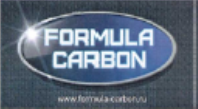 Эпоксидный Клей спрей EP NN -10ОписаниеЭпоксидный Клей спрей EP NN -10 - это высокоэффективный спрей-клей, предназначенный для временной фиксации Видового (первого) слоя Карбона (и др. волокнистых материалов) при производстве композитных изделий методом вакуумной инфузии и RTM. Также набор ламинатного слоя при изготовлении матриц методом вакуумной инфузии.  Не требуется смывать с поверхности. Прекрасно подходит для фиксации рисунка ткани при этом позволяя ей тянуться. Не оставляет следов на ткани.Способ применения и хранение1. Перед использованием встряхните баллон и пробно произведите распыление в сторону от материала или оснастки.2. Перед нанесением убедитесь, что поверхность основания сухая, чистая и не содержит грязи и жира.3. Для достижения наилучших результатов температура в помещении не должна быть ниже 18 С.4. Нанесение клея, на оснастку и материал тонким слоем в распыл (“красить “не надо)5.   Полимеризация клея происходит при 60С в течении 8ч либо 80С- 4ч6. Хранение при 25с - 4 недели, при 0-5С - 6 месяцев7. Перед применением дать согреться до комнатой температуры (примерно 3-5часов, до нормального распыления)Физико-химические характеристики Эпоксидной системыВся информация в Техническом паспорте основана на практическом опыте и публикуется добросовестно. Однако, поскольку мы не контролируем способ или условия использования наших продуктов, а также выполненную работу или конечный продукт, произведенный покупателем, мы не можем нести ответственность за результаты. Ответственность за определение пригодности продукции для его целей лежит на покупателе. Все условия, заявления, гарантии или гарантии любого рода, явные, подразумеваемые или установленные законом, в отношении любых товаров, произведенных, проданных или поставляемых нами, настоящим прямо исключаются, и мы не несем никакой ответственности в отношении любых претензий в связи с ущербом или косвенным ущербом, причиненным любому имуществу, прямо или косвенно возникшему в результате использования наших продуктов или товаров.Основа  Зпихлоргидрин и бисфенол АЛетучее веществоГазСодержание сухого вещества25%ЦветПрозрачный, красноватыйТеплостойкость120 С°ВодостойкостьХорошаяУстойчивость к растворителямУстойчивРаспылениеМелкая дисперсия